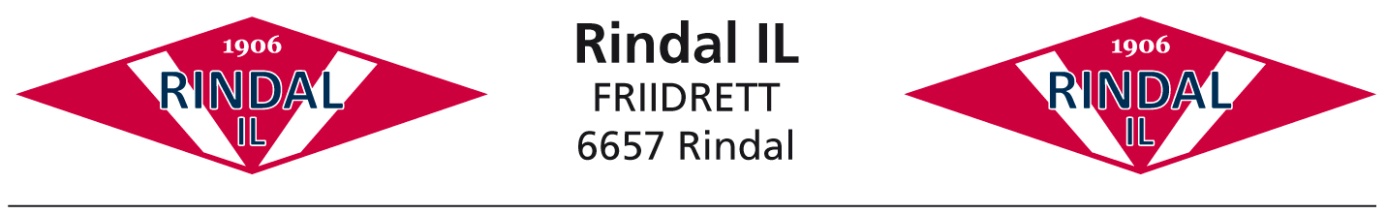 ÅRSMELDING FRIIDRETT 2023Styret i friidrettsavdelinga har i 2023 hatt følgende sammensetning: Tor Jarle Bolme (leder), Jan Romundstad, Ola Andreas Skjermo, Bente Svinsås, Laila Eidnes og Bård Nonstad.Oppmann senior/junior: Tor Jarle Bolme Oppmann yngres: Ola Andreas SkjermoAKTIVITET72 (68 i 2022) seniorer og juniorer har deltatt i terminfestede konkurranser denne sesongen. Til sammen har disse utøverne gjennomført 254 (250) starter.Blant utøvere under 18 år er det 109 (112) starter fordelt på 35 (32) deltakere. STAFETTERHolmenkollstafetten og St Olavsloppet er våre to store kollektive høydepunkter og har vært basisen i vår aktivitet helt siden hhv 1984 og 1988. Holmenkollstafetten: Vi stilte i eliteklassen for 24. gang. To viktige forfall, likevel ble vi nr 15 av de 16 norske lagene som berget plassen i elite. Inkludert de utenlandske lagene ble vi nr 17. Holmenkollstafetten er verdens største gatestafett med rundt 3.500 lag (dvs ca 45.000 løpere).I St Olavsloppet har vi ikke kommet oss tilbake etter pandemien mht antall løpere. I 2019 hadde vi 83 løpere, fordelt på 3 lag i Mixklassen. I år hadde vi et 1. lag og et 2. lag som løp i 2 dager. Det som er mest positivt, er damelaget. De løp i fjor 3 av 4 dager, mens i år klarte primus motor, Hedvig Bakken, å fylle alle etappene og fullførte hele stafetten fra Østersund til Trondheim, til sammen 340 km. Til sammen samlet disse tre lagene 62 forskjellige løpere, mot 67 i fjor. Bra innsasts av 1. laget, som ble nr 3 og fikk kr 6.000,- i pengepremie.Vi vil takke sjåfører og annet støtteapparat som bidrar til at vi får gjennomført St Olavsloppet som årets sportslige og sosiale happening. Olavstafetten har start og mål på Trondheim Stadion. Vi deltok med et lag i seniorklassen. Denne konkurransen var mest som trening foran Holmenkollstafetten.SENIOR/JUNIOR I løp utenfor bane hadde vi 139 starter, mot 146 i fjor. En relativt liten reduksjon, men den er stor sammenlignet med tidligere år. Det er først og fremt i de lokale løpene vi har opplevd svikt. Innenfor denne kategorien har vi hatt 28 klasseseire, derav 6 totalseire. Innenfor gateløp, er det Andreas Dalhø Wærnes som har vært den klart beste. Han ble nr 5 på NM halvmaraton i Skien. Men langt bedre løp han i Berlin og Oslo, på hhv 1.08,47 (uoff 1,08,13) og 1,08,27. I Oslo Maraton holdt dette til 2. plass på halvmaraton. Dette er en distanse som løpes av mange, og Andreas var med denne tiden 24. beste på Norgesstatistikken i år.  Terje Olsen gjorde comeback etter lang tids skade. Løp 10 km på 36.13, 9. beste tid i M 55-59 på Norgesstatistikken.Dårlig deltagelse i baneløp denne sesongen, bare 10 resultater notert. Men dog, litt bedre enn i fjor (8).  YNGRES35(32) utøvere under 18 år har deltatt i konkurranser. Disse har vært med i 109 (112) «starter». Magnus Øyen (31), Sebastian Børset (18) og Sander Sæther (10) har til sammen 59 starter, og oppveier for den lave deltakelsen i bl a lokale løp og klubbmesterskapet i trekamp. Magnus Øyen (G17) har vært vår beste utøver uansett alder denne sesongen. Noe som denne «perserekka» viser: 800m – 1.53,50 (2), 1.500m – 3.46,96 (1), 3.000m – 8.10,07 (1) og 5.000m 14.17,51 (1). På asfalt: 5km – 14.33 (1) og 10km – 29.36 (1). Tallene i parentes er plassering på Norgesstatistikkene for hans årsklasse. 29.36 på 10 km er 14. beste tid i Norge i 2023 uansett alder. Tidene på 800m, 1.500m og 3.000m er klubbrekorder for senior.Dette har resultert i 1 gull og 1 bronse i UM Innendørs (1.500m og 800m), gull i UM Terrengløp, kort løype (2 km), 1 bronse og 1 gull i junior-NM (1500m og 5.000m) og gull i UM terrengløp, lang løype (4 km). Men det som rager høyest, er nok sølv i EYOF (tilsvarende EM for U18) på 3.000m i Slovenia.Jevngamle Sebastian Børset kommer litt i skyggen av Magnus, men oppnår likevel gode resultater. Hans beste resultat på bane er 9.02,56 på 3.000m, oppnådd under UM der det ble en 9. plass. Under UM terrengløp, lang løype (4 km) ble han nr 8 i G16. Hans sterkeste prestasjon er nok 32.35 i Hytteplanmila. Dette er 5. beste tid på Norgesstatistikken i G16-17 år.Olav Fugelsøy (17 år) vant Blåfjelløpet og ble nr 7 i Bråtesten i kl M17-20, og Håkon Bøklep ble nr 4 i M15-16 i samme løp.I år klarte vi ikke å stille lag i noen stafetter for aldersbestemte lag.EGNE ARRANGEMENTTrollheimsløpet: Totalt 75 (78) deltok, fordelt på 45 (48) i trimklassen og 30 (30) i konkurranseklassene. Deltakelse omtrent på samme nivå som i fjor, men en god del mindre enn tidligere år. Spesielt trimklassen bør opp. Men vi merker en økning i interessen for den lengste løypa om Elshaug/Landsem i trimklassen Lina Roindt: 223 (200) fordelt på 202 (184) i trimklassen og 21 (16) i konkurranseklassene. God treff med været, samt stor oppslutning i skolecupen, bidro til at vi må tilbake til 2016 for å finne bedre deltakelse. I skolecupen deltok 56,8 % av alle elevene fra 5. til 10. klasse! Vinner ble 10.klasse for 5. året på rad. 17 av 23 elever i klassen deltok.Klubbmesterskap i terrengløp: 28 deltakere mot 26 i fjor.Klubbmesterskapet i trekamp i Rindalshallen. 6 (9) deltakere i alderen 8-11 år.Rindal Løpskarusell, ble arrangert for ellevte gang, men deltakelsen går gradvis nedover. Løpskarusellen har bestått av Litj-lina, Tjønna Roindt og i lysløypa på Skogsletta. På Skogsletta har deltakelsen vært så liten de siste åra at vi valgte i år å sløyfe løpet der.RESULTATOPPSUMMERINGKomplett resultatoppsummering er lagt ut på klubbens hjemmesider.SLUTNINGTil slutt vil vi takke for god hjelp og støtte gjennom sesongen. Spesielt til alle komiteene som har møtt opp ved arrangementene. Takk til alle små og store samarbeidspartnere, og spesielt våre hovedsamarbeidspartnere Rindal Sparebank, Rindalslist AS, Svorka Energi AS, Alti AS og Rindal Kommune.For friidrettsstyretTor Jarle BolmeSAMMENDRAG KONKURRANSEAKTIVITETSAMMENDRAG KONKURRANSEAKTIVITETSAMMENDRAG KONKURRANSEAKTIVITETSAMMENDRAG KONKURRANSEAKTIVITETSAMMENDRAG KONKURRANSEAKTIVITETSAMMENDRAG KONKURRANSEAKTIVITETSAMMENDRAG KONKURRANSEAKTIVITETSAMMENDRAG KONKURRANSEAKTIVITETSAMMENDRAG KONKURRANSEAKTIVITETSAMMENDRAG KONKURRANSEAKTIVITET(antall starter)(antall starter)(antall starter)(antall starter)(antall starter)(antall starter)(antall starter)(antall starter)(antall starter)(antall starter)SENIOR/JUNIOR202320222021202020192018201720162015Stafetter1059600133135152165145Banestevner10815444554545645Mosjonsløp139146163109349338321400374SUM SEN/JUN25425017815352752752762156418 ÅR OG YNGRE109112143132283258205167254TOTAL363362321285810785732788818SAMARBEIDSPARTNERE RINDAL IL FRIIDRETTSAMARBEIDSPARTNERE RINDAL IL FRIIDRETTSAMARBEIDSPARTNERE RINDAL IL FRIIDRETTSAMARBEIDSPARTNERE RINDAL IL FRIIDRETTGENERALSPONSORGENERALSPONSORHOVEDSAMARBEIDSPARTNERHOVEDSAMARBEIDSPARTNER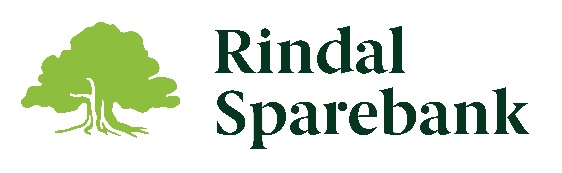 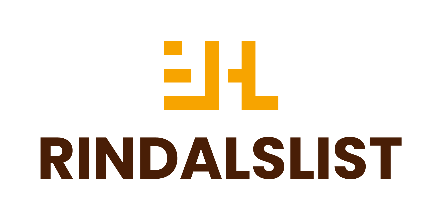 PARTNERE:PARTNERE:PARTNERE:PARTNERE: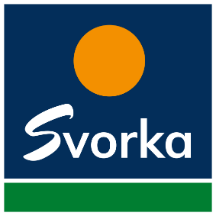 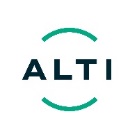 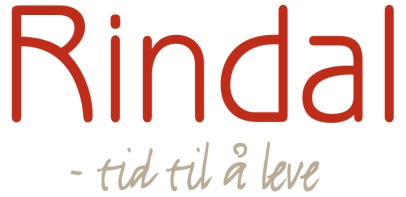 